INDICAÇÃO Nº 1278/2017Sugere ao Poder Executivo Municipal que proceda com a Roçagem em Canteiro Central localizado em toda extensão da Avenida Mogi Guaçu, no bairro Jardim das Laranjeiras.Excelentíssimo Senhor Prefeito Municipal, Nos termos do Art. 108 do Regimento Interno desta Casa de Leis, dirijo-me a Vossa Excelência para sugerir que, por intermédio do Setor competente, que proceda com a Roçagem em Canteiro Central localizado em toda extensão da Avenida Mogi Guaçu, no bairro Jardim das Laranjeiras, em nosso município.Justificativa:Conforme relatos dos moradores do local e constatado por este vereador, o local está com o mato alto.Plenário “Dr. Tancredo Neves”, em 07 de Fevereiro de 2.017.                                                  FELIPE SANCHES-Vereador-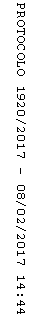 